Aşağıdaki soruları doğru (D)- yanlış (Y) şeklinde cevaplayınız? (Her soru 2 puan)Ortak iyon çözünürlüğü artırır.				(           )Tuzların çözünme yönü maximum düzensizlik yönüdür.	(           )Kimyasal denge olayı dinamik bir olaydır.		(           )Gazların sudaki çözünürlüğü genelde endotermiktir.	(           )Katalizörler reaksiyondan kullanılmadan çıkarlar.	(           )Aşağıda verilen maddelerin suda çözünme denklemlerini yazarak Kç bağıntılarını yazınız? (Her soru 2 puan)CaCO3(k)  	↔Mg3(PO4)2(k)↔Cr2(SO4)3(k) 	↔Ca3N2(k) 	↔ Aşağıdaki klasik soruları cevaplandırınız? (Her soru 5 puan)Aşağıdaki çoktan seçmeli soruları cevaplayınız. (her soru 5 puan)Tepkime hızına etki eden faktörleri yazınız?Aktivasyon enerjisi ve katalizör nedir? tanımlayarak bu ikisi arasındaki ortak özelliği belirtiniz.3.4. 5.6.7.8.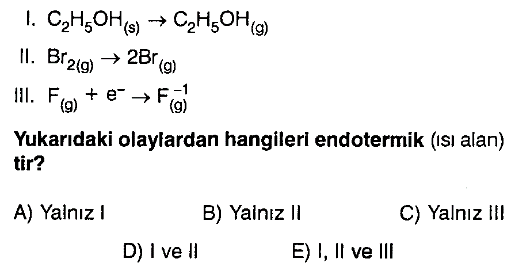 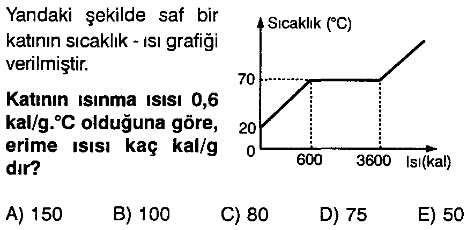 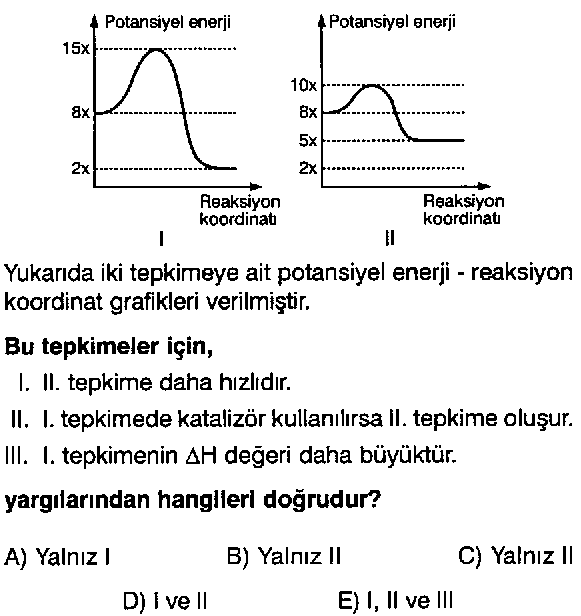 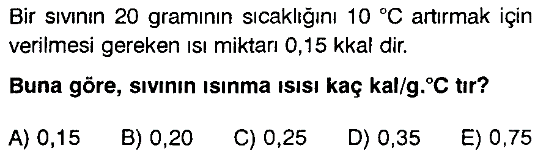 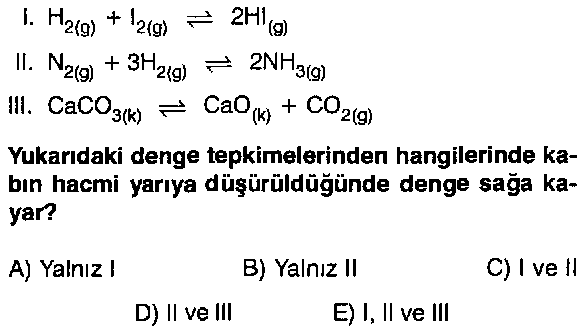 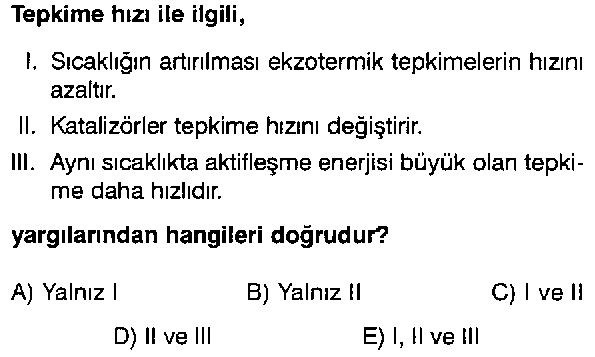 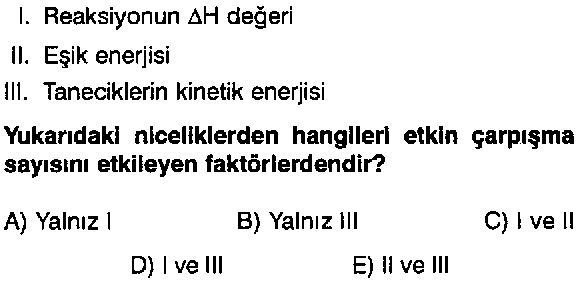 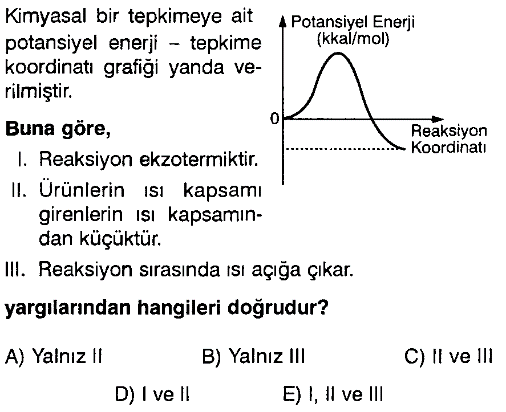 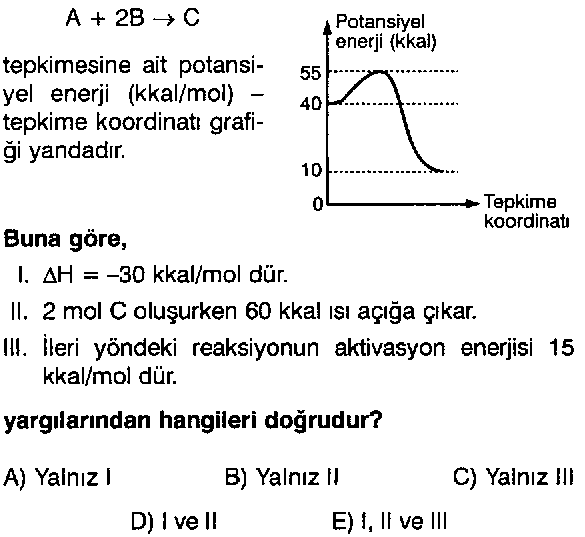 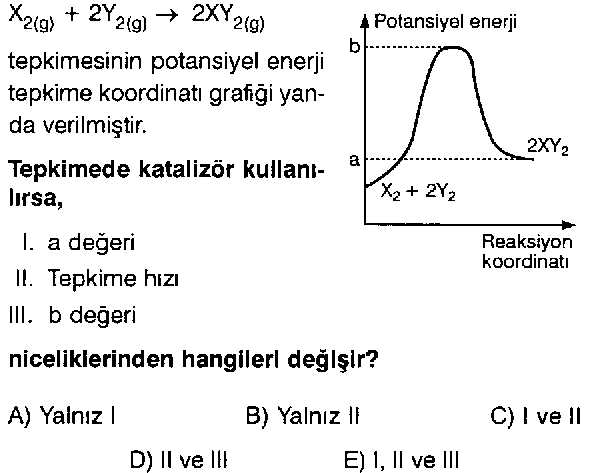 